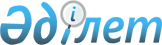 О внесении изменений в решение Кентауского городского маслихата от 22 декабря 2021 года № 99 "О городском бюджете на 2022-2024 годы"
					
			С истёкшим сроком
			
			
		
					Решение Кентауского городского маслихата Туркестанской области от 7 октября 2022 года № 183. Прекращено действие в связи с истечением срока
      РЕШИЛ:
      1. Внести в решение Кентауского городского маслихата "О городском бюджете на 2022-2024 годы" от 22 декабря 2021 года № 99 (зарегистрировано в Реестре государственной регистрации нормативных правовых актов под № 26112) следующие изменения:
      пункт 1 изложить в новой редакции:
      "1. Утвердить городской бюджет города Кентау на 2022-2024 годы согласно приложениям 1, 2 и 3 соответственно, в том числе на 2022 год в следующих объемах:
      1) доходы – 28 431 129 тысяч тенге:
      налоговые поступления – 1 273 671 тысяч тенге;
      неналоговые поступления – 73 021 тысяч тенге;
      поступления от продажи основного капитала – 156 500 тысяч тенге;
      поступления трансфертов – 26 927 937 тысяч тенге;
      2) затраты – 28 685 031 тысяч тенге;
      3) чистое бюджетное кредитование – - 12 000 тысяч тенге:
      бюджетные кредиты – 0 тенге;
      погашение бюджетных кредитов – 12 000 тысяч тенге;
      4) сальдо по операциям с финансовыми активами – 0:
      приобретение финансовых активов – 0;
      поступления от продажи финансовых активов государства – 0;
      5) дефицит (профицит) бюджета – - 241 902 тысяч тенге;
      6) финансирование дефицита (использование профицита) бюджета –241 902 тысяч тенге:
      поступления займов – 0 тенге;
      погашение займов – 10 536 тысяч тенге;
      используемые остатки бюджетных средств –252 438 тысяч тенге.".
      2. Приложения 1 указанного решения изложить в новой редакции согласно приложению к настоящему решению.
      3. Настоящее решение вводится в действие с 1 января 2022 года. Городской бюджет на 2022 год
					© 2012. РГП на ПХВ «Институт законодательства и правовой информации Республики Казахстан» Министерства юстиции Республики Казахстан
				
      Секретарь Кентауского городского маслихата

Т.Балабиев
Приложение к решению
Кентауского городского
маслихата от 7 октября
2022 года № 183Приложение 1 к решению
Кентауского городского
маслихата от 22 декабря
2021 года № 99
Категория
Категория
Категория
Категория
Категория
Сумма (тысяч тенге)
Класс
Класс
Класс
Класс
Сумма (тысяч тенге)
Подкласс
Подкласс
Подкласс
Сумма (тысяч тенге)
Наименование
Сумма (тысяч тенге)
1
1
1
1
2
3
1. Доходы
28 431 129
1 
Налоговые поступления
1 273 671
01
Подоходный налог
392 690
1 
1 
Корпоративный подоходный налог
54 474
2
2
Индивидуальный подоходный налог
338 216
03
Социальный налог
548 021
1
1
Социальный налог
548 021
04
Hалоги на собственность
285 941
1
1
Hалоги на имущество
135 006
3
3
Земельный налог
10 270
4
4
Hалог на транспортные средства
140 665
05
Внутренние налоги на товары, работы и услуги
36 837
2
2
Акцизы
8 238
3
3
Поступления за использование природных и других ресурсов
8 264
4
4
Сборы за ведение предпринимательской и профессиональной деятельности
20 335
08
Обязательные платежи, взимаемые за совершение юридически значимых действий и (или) выдачу документов уполномоченными на то государственными органами или должностными лицами
10 182
1
1
Государственная пошлина
10 182
2 
Неналоговые поступления
73 021
01
Доходы от государственной собственности
70 021
1
1
Поступления части чистого дохода государственных предприятий
1 966
5
5
Доходы от аренды имущества, находящегося в государственной собственности
68 055
06
Прочие неналоговые поступления
3 000
1
1
Прочие неналоговые поступления
3 000
3
Поступления от продажи основного капитала
156 500
01
Продажа государственного имущества, закрепленного за государственными учреждениями
6 000
1
1
Продажа государственного имущества, закрепленного за государственными учреждениями
6 000
03
Продажа земли и нематериальных активов
150 500
1
1
Продажа земли
150 500
4 
Поступления трансфертов
26 927 937
02
Трансферты из вышестоящих органов государственного управления
26 927 937
2
2
Трансферты из областного бюджета
26 927 937
Функциональная группа
Функциональная группа
Функциональная группа
Функциональная группа
Функциональная группа
Сумма (тысяч тенге)
Функциональная подгруппа
Функциональная подгруппа
Функциональная подгруппа
Функциональная подгруппа
Сумма (тысяч тенге)
Администратор бюджетных программ
Администратор бюджетных программ
Администратор бюджетных программ
Сумма (тысяч тенге)
Программа
Программа
Программа
Сумма (тысяч тенге)
Наименование
Сумма (тысяч тенге)
2. Затраты
28 685 031
01
Государственные услуги общего характера
668 769
1
Представительные, исполнительные и другие органы, выполняющие общие функции государственного управления
301 684
112
Аппарат маслихата района (города областного значения)
56 541
001
Услуги по обеспечению деятельности маслихата района (города областного значения)
46 026
003
Капитальные расходы государственного органа
10 000
005
Повышение эффективности деятельности депутатов маслихатов
515
122
Аппарат акима района (города областного значения)
245 143
001
Услуги по обеспечению деятельности акима района (города областного значения)
245 143
2
Финансовая деятельность
3 785
459
Отдел экономики и финансов района (города областного значения)
3 785
003
Проведение оценки имущества в целях налогообложения
3 491
010
Приватизация, управление коммунальным имуществом, постприватизационная деятельность и регулирование споров, связанных с этим
294
9
Прочие государственные услуги общего характера
363 300
454
Отдел предпринимательства и сельского хозяйства района (города областного значения)
57 802
001
Услуги по реализации государственной политики на местном уровне в области развития предпринимательства и сельского хозяйства
57 802
459
Отдел экономики и финансов района (города областного значения)
76 042
001
Услуги по реализации государственной политики в области формирования и развития экономической политики, государственного планирования, исполнения бюджета и управления коммунальной собственностью района (города областного значения)
58 228
015
Капитальные расходы государственного органа
1 447
113
Целевые текущие трансферты нижестоящим бюджетам
16 367
486
Отдел земельных отношений, архитектуры и градостроительства района (города областного значения)
87 457
001
Услуги по реализации государственной политики в области регулирования земельных отношений, архитектуры и градостроительства на местном уровне
87 457
492
Отдел жилищно-коммунального хозяйства, пассажирского транспорта, автомобильных дорог и жилищной инспекции района (города областного значения)
141 999
001
Услуги по реализации государственной политики на местном уровне в области жилищно-коммунального хозяйства, пассажирского транспорта, автомобильных дорог и жилищной инспекции
132 810
113
Целевые текущие трансферты нижестоящим бюджетам
9 189
02
Оборона
600 084
1
Военные нужды
20 016
122
Аппарат акима района (города областного значения)
20 016
005
Мероприятия в рамках исполнения всеобщей воинской обязанности
20 016
2
Организация работы по чрезвычайным ситуациям
580 068
122
Аппарат акима района (города областного значения)
580 068
006
Предупреждение и ликвидация чрезвычайных ситуаций масштаба района (города областного значения)
554 394
007
Мероприятия по профилактике и тушению степных пожаров районного (городского) масштаба, а также пожаров в населенных пунктах, в которых не созданы органы государственной противопожарной службы
25 674
03
Общественный порядок, безопасность, правовая, судебная, уголовно-исполнительная деятельность
16 571
9
Прочие услуги в области общественного порядка и безопасности
16 571
492
Отдел жилищно-коммунального хозяйства, пассажирского транспорта, автомобильных дорог и жилищной инспекции района (города областного значения)
16 571
021
Обеспечение безопасности дорожного движения в населенных пунктах
16 571
06
Социальная помощь и социальное обеспечение
3 355 314
1
Социальное обеспечение
1 041 891
451
Отдел занятости и социальных программ района (города областного значения)
1 041 891
005
Государственная адресная социальная помощь
1 041 891
2
Социальная помощь
2 197 030
451
Отдел занятости и социальных программ района (города областного значения)
2 197 030
002
Программа занятости
1 377 832
004
Оказание социальной помощи на приобретение топлива специалистам здравоохранения, образования, социального обеспечения, культуры, спорта и ветеринарии в сельской местности в соответствии с законодательством Республики Казахстан
8 454
006
Оказание жилищной помощи
141
007
Социальная помощь отдельным категориям нуждающихся граждан по решениям местных представительных органов
150 754
010
Материальное обеспечение детей с инвалидностью, воспитывающихся и обучающихся на дому
3 887
014
Оказание социальной помощи нуждающимся гражданам на дому
162 697
015
Территориальные центры социального обслуживания пенсионеров и лиц с инвалидностью
24 660
017
Обеспечение нуждающихся лиц с инвалидностью протезно-ортопедическими, сурдотехническими и тифлотехническими средствами, специальными средствами передвижения, обязательными гигиеническими средствами, а также предоставление услуг санаторно-курортного лечения, специалиста жестового языка, индивидуальных помощников в соответствии с индивидуальной программой реабилитации лиц с инвалидностью
364 425
023
Обеспечение деятельности центров занятости населения
104 180
9
Прочие услуги в области социальной помощи и социального обеспечения
116 393
451
Отдел занятости и социальных программ района (города областного значения)
116 393
001
Услуги по реализации государственной политики на местном уровне в области обеспечения занятости и реализации социальных программ для населения
74 248
011
Оплата услуг по зачислению, выплате и доставке пособий и других социальных выплат
3 600
050
Обеспечение прав и улучшение качества жизни лиц с инвалидностью в Республике Казахстан
19 111
113
Целевые текущие трансферты нижестоящим бюджетам
19 434
07
Жилищно-коммунальное хозяйство
3 146 886
1
Жилищное хозяйство
971 369
467
Отдел строительства района (города областного значения)
726 136
003
Проектирование и (или) строительство, реконструкция жилья коммунального жилищного фонда
9 801
004
Проектирование, развитие и (или) обустройство инженерно-коммуникационной инфраструктуры
716 335
486
Отдел земельных отношений, архитектуры и градостроительства района (города областного значения)
245 133
009
Изъятие земельных участков для государственных нужд
245 133
492
Отдел жилищно-коммунального хозяйства, пассажирского транспорта, автомобильных дорог и жилищной инспекции района (города областного значения)
100
033
Проектирование, развитие и (или) обустройство инженерно-коммуникационной инфраструктуры
100
2
Коммунальное хозяйство
1 348 137
492
Отдел жилищно-коммунального хозяйства, пассажирского транспорта, автомобильных дорог и жилищной инспекции района (города областного значения)
1 348 137
012
Функционирование системы водоснабжения и водоотведения
153 709
014
Развитие благоустройства городов и населенных пунктов
79 833
026
Организация эксплуатации тепловых сетей, находящихся в коммунальной собственности районов (городов областного значения)
806 016
027
Организация эксплуатации сетей газификации, находящихся в коммунальной собственности районов (городов областного значения)
300 338
028
Развитие коммунального хозяйства
2001
029
Развитие системы водоснабжения и водоотведения
6 240
3
Благоустройство населенных пунктов
827 380
492
Отдел жилищно-коммунального хозяйства, пассажирского транспорта, автомобильных дорог и жилищной инспекции района (города областного значения)
827 380
015
Освещение улиц в населенных пунктах
132 802
016
Обеспечение санитарии населенных пунктов
9 000
017
Содержание мест захоронений и захоронение безродных
13 500
018
Благоустройство и озеленение населенных пунктов
672 078
08
Культура, спорт, туризм и информационное пространство
468 419
1
Деятельность в области культуры
117 211
457
Отдел культуры, развития языков, физической культуры и спорта района (города областного значения)
113 472
003
Поддержка культурно-досуговой работы
113 472
467
Отдел строительства района (города областного значения)
3 739
011
Развитие объектов культуры
3 739
2
Спорт
113 022
457
Отдел культуры, развития языков, физической культуры и спорта района (города областного значения)
113 022
008
Развитие массового спорта и национальных видов спорта
76 935
009
Проведение спортивных соревнований на районном (города областного значения) уровне
17 661
010
Подготовка и участие членов сборных команд района (города областного значения) по различным видам спорта на областных спортивных соревнованиях
18 426
3
Информационное пространство
101 564
456
Отдел внутренней политики района (города областного значения)
25 306
002
Услуги по проведению государственной информационной политики
25 306
457
Отдел культуры, развития языков, физической культуры и спорта района (города областного значения)
76 258
006
Функционирование районных (городских) библиотек
66 655
007
Развитие государственного языка и других языков народа Казахстана
9 603
9
Прочие услуги по организации культуры, спорта, туризма и информационного пространства
136 622
456
Отдел внутренней политики района (города областного значения)
71 272
001
Услуги по реализации государственной политики на местном уровне в области информации, укрепления государственности и формирования социального оптимизма граждан
29 220
003
Реализация мероприятий в сфере молодежной политики
42 052
457
Отдел культуры, развития языков, физической культуры и спорта района (города областного значения)
65 350
001
Услуги по реализации государственной политики на местном уровне в области культуры, развития языков, физической культуры и спорта
57 182
113
Целевые текущие трансферты нижестоящим бюджетам
8 168
10
Сельское, водное, лесное, рыбное хозяйство, особо охраняемые природные территории, охрана окружающей среды и животного мира, земельные отношения
1 646
9
Прочие услуги в области сельского, водного, лесного, рыбного хозяйства, охраны окружающей среды и земельных отношений
1 646
459
Отдел экономики и финансов района (города областного значения)
1 646
099
Реализация мер по оказанию социальной поддержки специалистов
1 646
11
Промышленность, архитектурная, градостроительная и строительная деятельность
40 109
2
Архитектурная, градостроительная и строительная деятельность
40 109
467
Отдел строительства района (города областного значения)
39 101
001
Услуги по реализации государственной политики на местном уровне в области строительства
39 101
486
Отдел земельных отношений, архитектуры и градостроительства района (города областного значения)
1 008
004
Разработка схем градостроительного развития территории района и генеральных планов населенных пунктов
1 008
12
Транспорт и коммуникации
426 087
1
Автомобильный транспорт
286 087
492
Отдел жилищно-коммунального хозяйства, пассажирского транспорта, автомобильных дорог и жилищной инспекции района (города областного значения)
286 087
020
Развитие транспортной инфраструктуры
4 400
023
Обеспечение функционирования автомобильных дорог
22 480
045
Капитальный и средний ремонт автомобильных дорог районного значения и улиц населенных пунктов
259 207
9
Прочие услуги в сфере транспорта и коммуникаций
140 000
492
Отдел жилищно-коммунального хозяйства, пассажирского транспорта, автомобильных дорог и жилищной инспекции района (города областного значения)
140 000
037
Субсидирование пассажирских перевозок по социально значимым городским (сельским), пригородным и внутрирайонным сообщениям
140 000
13
Прочие
3 228 731
9
Прочие
3 228 731
457
Отдел культуры, развития языков, физической культуры и спорта района (города областного значения)
54 877
052
Реализация мероприятий по социальной и инженерной инфраструктуре в сельских населенных пунктах в рамках проекта "Ауыл-Ел бесігі"
54 877
459
Отдел экономики и финансов района (города областного значения)
391 393
012
Резерв местного исполнительного органа района (города областного значения) 
391 393
492
Отдел жилищно-коммунального хозяйства, пассажирского транспорта, автомобильных дорог и жилищной инспекции района (города областного значения)
2 782 461
077
Реализация мероприятий по социальной и инженерной инфраструктуре в сельских населенных пунктах в рамках проекта "Ауыл-Ел бесігі"
81 598
096
Выполнение государственных обязательств по проектам государственно-частного партнерства
2 700 863
14
Обслуживание долга
1 912
1
Обслуживание долга
1 912
459
Отдел экономики и финансов района (города областного значения)
1 912
021
Обслуживание долга местных исполнительных органов по выплате вознаграждений и иных платежей по займам из областного бюджета
1 912
15
Трансферты
16 730 503
1
Трансферты
16 730 503
459
Отдел экономики и финансов района (города областного значения)
16 730 503
006
Возврат неиспользованных (недоиспользованных) целевых трансфертов
7 694
024
Целевые текущие трансферты из нижестоящего бюджета на компенсацию потерь вышестоящего бюджета в связи с изменением законодательства
16 494 429
038
Субвенции
223 350
054
Возврат сумм неиспользованных (недоиспользованных) целевых трансфертов, выделенных из республиканского бюджета за счет целевого трансферта из Национального фонда Республики Казахстан
5 030
3. Чистое бюджетное кредитование
-12 000
Функциональная группа
Функциональная группа
Функциональная группа
Функциональная группа
Функциональная группа
Сумма (тысяч тенге)
Функциональная подгруппа
Функциональная подгруппа
Функциональная подгруппа
Функциональная подгруппа
Сумма (тысяч тенге)
Администратор бюджетных программ
Администратор бюджетных программ
Администратор бюджетных программ
Сумма (тысяч тенге)
Программа
Программа
Сумма (тысяч тенге)
Наименование
Сумма (тысяч тенге)
Бюджетные кредиты
0
10
Сельское, водное, лесное, рыбное хозяйство, особо охраняемые природные территории, охрана окружающей среды и животного мира, земельные отношения
0
01
Сельское хозяйство
0
459
Отдел экономики и финансов района (города областного значения)
0
018
Бюджетные кредиты для реализации мер социальной поддержки специалистов
0
Категория
Категория
Категория
Категория
Категория
Сумма (тысяч тенге)
Класс
Класс
Класс
Класс
Сумма (тысяч тенге)
Подкласс
Подкласс
Подкласс
Сумма (тысяч тенге)
Специфика
Специфика
Сумма (тысяч тенге)
Погашение бюджетных кредитов
12 000
5 
Погашение бюджетных кредитов
12 000
01
Погашение бюджетных кредитов
12 000
1
Погашение бюджетных кредитов, выданных из государственного бюджета
12 000
13
Погашение бюджетных кредитов, выданных из местного бюджета физическим лицам
12 000
4. Сальдо по операциям с финансовыми активами
0
Функциональная группа
Функциональная группа
Функциональная группа
Функциональная группа
Функциональная группа
Сумма (тысяч тенге)
Функциональная подгруппа
Функциональная подгруппа
Функциональная подгруппа
Функциональная подгруппа
Сумма (тысяч тенге)
Администратор бюджетных программ
Администратор бюджетных программ
Администратор бюджетных программ
Сумма (тысяч тенге)
Программа
Программа
Сумма (тысяч тенге)
Наименование
Сумма (тысяч тенге)
Приобретение финансовых активов
0
Поступления от продажи финансовых активов государства
0
5. Дефицит (профицит) бюджета
-241 902
6. Финансирование дефицита (использование профицита) бюджета
241 902
Категория
Категория
Категория
Категория
Категория
Сумма (тысяч тенге)
Класс
Класс
Класс
Класс
Сумма (тысяч тенге)
Подкласс
Подкласс
Подкласс
Сумма (тысяч тенге)
Специфика
Специфика
Сумма (тысяч тенге)
Поступления займов
0
7
Поступления займов
0
01
Внутренние государственные займы
0
2
Договоры займа
0
03
Займы, получаемые местным исполнительным органом района (города областного значения)
0
Функциональная группа
Функциональная группа
Функциональная группа
Функциональная группа
Функциональная группа
Сумма (тысяч тенге)
Функциональная подгруппа
Функциональная подгруппа
Функциональная подгруппа
Функциональная подгруппа
Сумма (тысяч тенге)
Администратор бюджетных программ
Администратор бюджетных программ
Администратор бюджетных программ
Сумма (тысяч тенге)
Программа
Программа
Сумма (тысяч тенге)
Наименование
Сумма (тысяч тенге)
Погашение займов
10 536
16
Погашение займов
10 536
1
Погашение займов
10 536
459
Отдел экономики и финансов района (города областного значения)
10 536
005
Погашение долга местного исполнительного органа перед вышестоящим бюджетом
10 536
Используемые остатки бюджетных средств
252 438